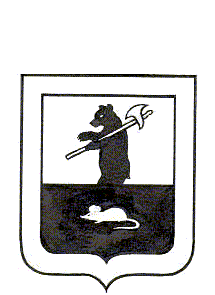 МУНИЦИПАЛЬНЫЙ СОВЕТ ГОРОДСКОГО ПОСЕЛЕНИЯ МЫШКИНРЕШЕНИЕО бюджете городского поселения Мышкин на 2022 год и на плановый период 2023 и 2024 годовПринято Муниципальным Советом	городского поселения Мышкин14 декабря 2021 годаСтатья 1 1. Утвердить основные характеристики бюджета городского поселения Мышкин на     2022 год:1) прогнозируемый общий объем доходов бюджета городского поселения Мышкин в сумме 105 567 944 рубля;          2) общий объем расходов бюджета городского поселения Мышкин в сумме 105 567 944 рубля;            2. Утвердить основные характеристики бюджета городского поселения Мышкин на     2023 год и на 2024 год:             1) прогнозируемый общий объем доходов бюджета городского поселения Мышкин на 2023 год в сумме 177 504 931 рубль и на 2024 год в сумме 35 489 657 рублей;  2) общий объем расходов бюджета городского поселения Мышкин на 2023 год в сумме 177 504 931 рубль, в том числе условно утвержденные расходы в сумме 463 000 рублей и на 2024 год в сумме 35 489 657 рублей, в том числе условно утвержденные расходы в сумме 846 000 рублей;            Статья 2            1. Доходы бюджета городского поселения Мышкин в 2022 году и в плановом периоде 2023 и 2024 годов формируются в соответствии со статьями 61 и 62 Бюджетного кодекса Российской Федерации.            2. Доходы от уплаты акцизов на автомобильный и прямогонный бензин, дизельное топливо, моторные масла для дизельного  и (или) карбюраторных (инжекторных) двигателей, производимые на территории Российской Федерации, зачисляются в бюджет поселения в соответствии с Законом Ярославской области от 30.06.2011 года № 22-з «О дорожном фонде Ярославской области и муниципальных дорожных фондах» по нормативу, установленному Законом Ярославской области от 00.00.2020 года №  «Об областном бюджете на 2022 год и на плановый период 2023 и 2024 годов».             Статья 3Установить, что в 2022 году и в плановом периоде 2023 и 2024 годов:- доходы от возмещения ущерба при возникновении страховых случаев по обязательному страхованию гражданской ответственности, когда выгодоприобретателями выступают получатели средств бюджетов поселений, зачисляются в бюджет поселения по нормативу 100 процентов;            - доходы от размещения временно свободных средств бюджетов поселений зачисляются в бюджет поселения по нормативу 100 процентов;-прочие неналоговые доходы бюджетов поселений зачисляются в бюджет поселения по нормативу 100 процентов;-прочие доходы от оказания платных услуг (работ) получателями средств бюджетов поселений и компенсации затрат бюджетов поселений зачисляются в бюджет поселения по нормативу 100 процентов;            - невыясненные поступления, зачисляемые в бюджеты поселений, зачисляются в бюджет поселения по нормативу 100 процентов.Статья 4Распределение поступлений от погашения задолженности по отмененным налогам в   2022 году и в плановом периоде 2023 и 2024 годов осуществляются по следующим нормативам:          -земельный налог (по обязательствам, возникшим до 1 января 2006 года), мобилизуемого на территории поселений, зачисляется в бюджет поселения по нормативу 100 процентов;         -прочие налоги и сборы, зачисляемые в бюджеты поселений, зачисляются по нормативу 100 процентов.          Статья 5                   Утвердить перечень главных администраторов доходов и источников финансирования дефицита бюджета городского поселения Мышкин, закрепляемые за ними источники доходов и источники финансирования дефицита бюджета городского поселения Мышкин согласно приложению № 1 к настоящему Решению.           В случае поступления в бюджет городского поселения Мышкин субсидий, субвенций и иных межбюджетных трансфертов и безвозмездных поступлений, имеющих целевое назначение, в том числе поступающие в бюджет в порядке, установленном пунктом 5 статьи 242 Бюджетного Кодекса Российской Федерации, фактически полученные при исполнении бюджета сверх утвержденных законом (решением) о бюджете доходов, направляются на увеличение расходов бюджета соответственно целям предоставления субсидий, субвенций и иных межбюджетных трансфертов, имеющих целевое назначение, с внесением изменений в сводную бюджетную роспись без внесения изменений в закон (решение) о бюджете на текущий финансовый год (текущий финансовый год и плановый период).          Статья 6           Утвердить прогнозируемые доходы бюджета городского поселения Мышкин в соответствии с классификацией доходов бюджетов Российской Федерации:         1) на 2022 год согласно приложению № 2 к настоящему Решению;         2) на плановый период 2023 и 2024 годов согласно приложению № 3 к настоящему Решению.         Статья 7          Утвердить расходы бюджета городского поселения Мышкин по целевым статьям (муниципальным программам и непрограммным направлениям деятельности) и группам видов расходов классификации расходов бюджетов Российской Федерации:         1) на 2022 год согласно приложению № 4 к настоящему Решению;         2) на плановый период 2023 и 2024 годов согласно приложению № 5 к настоящему Решению.           Статья 8          Утвердить резервный фонд Администрации городского поселения Мышкин на 2022 год в сумме 30 000 рублей, на 2023 год в сумме 30 000 рублей, на 2024 год в сумме 30 000 рублей. Порядок расходования резервного фонда устанавливается Постановлением Администрации городского поселения Мышкин.          Статья 9           Утвердить ведомственную структуру расходов бюджета городского поселения Мышкин:               1) на 2022 год согласно приложению № 6 к настоящему Решению;         2) на плановый период 2023 и 2024 годов согласно приложению № 7 к настоящему Решению.          Статья 10          Утвердить источники финансирования дефицита бюджета городского поселения Мышкин:           1) на 2022 год согласно приложению № 8 к настоящему Решению;            2)на плановый период 2023 и 2024 годов согласно приложению № 9 к настоящему Решению.           Статья 11Установить размеры верхнего предела муниципального долга городского поселения Мышкин на 01.01.2023 года в размере 6 500 000 рублей; на 01.01.2024 года в размере 6 500 000  рублей; на 01.01.2025 года в размере 6 500 000 рублей, в том числе верхний предел муниципального долга по муниципальным гарантиям на 01.01.2023 года - 0 рублей; на 01.01.2024 года - 0 рублей; на 01.01.2025 года - 0 рублей.            Статья 12          Утвердить Программу муниципальных внутренних заимствований городского поселения Мышкин на 2022 год и на плановый период 2023 и 2024 годов согласно приложению № 10 к настоящему Решению.         Статья 13Утвердить общий объем бюджетных ассигнований на исполнение публичных нормативных обязательств на 2022 год в сумме 60 000 рублей, на 2023 год в сумме 60 000 рублей и на 2024 год в сумме 60 000 рублей.           Статья 14 Установить, что объём межбюджетных трансфертов, получаемых бюджетом городского поселения Мышкин, из бюджетов других уровней в 2022 году составляет 82 052 182 рубля, в 2023 году 160 654 931 рубль, в 2024 году 18 585 657 рублей.          Статья 15Утвердить объем бюджетных ассигнований дорожного фонда на 2022 год в сумме     12 582 998 рублей, на 2023 год в сумме 7 204 221 рубль и на 2024 год в сумме 7 258 221 рубль.          Статья 16Установить, что объём межбюджетных трансфертов, предоставляемых бюджетом городского поселения Мышкин другим бюджетам бюджетной системы Российской Федерации в 2022 году составляет 63 061 562 рубля, в 2023 году 0 рублей, в 2024 году 0 рублей. Статья 17 Субсидии юридическим лицам (за исключением субсидий муниципальным учреждениям), индивидуальным предпринимателям, физическим лицам – производителям товаров, работ, услуг из бюджета поселения предоставляются в порядке, установленном Администрацией городского поселения Мышкин.Статья 18 Установить, что в 2022 году осуществляется приоритетное финансирование обязательств по выплате заработной платы, оплате жилищных и коммунальных услуг, выполнение публично-нормативных обязательств, обслуживанию и погашению долговых обязательств городского поселения Мышкин, ликвидации последствий чрезвычайных ситуаций.При составлении и ведении кассового плана бюджета поселения финансовый орган Администрации городского поселения Мышкин обеспечивает в первоочередном порядке финансирование расходов, указанных в абзаце 1 настоящего пункта. По остальным расходам составление и ведение кассового плана производится с учетом прогнозируемого исполнения бюджета городского поселения Мышкин.             Статья 19            Настоящее Решение вступает в силу с 1 января 2022 года.Глава городского                                    Председатель Муниципального поселения Мышкин                                Совета городского поселения Мышкин__________________Е.В. Петров          ___________________ Л.А. Чистяков14 декабря 2021 года № 23                          